VLADA REPUBLIKE HRVATSKEZagreb, 10. studenoga 2022._______________________________________________________________Predlagatelj: Ministarstvo gospodarstva i održivog razvoja__________________________________________________________________________Predmet:   	Prijedlog zaključka o raspolaganju energentima u Republici Hrvatskoj (predlagatelji: Klub zastupnika Socijaldemokrati, Klub zastupnika SDP-a, Klub zastupnika Mosta, Klub zastupnika Domovinskog pokreta, Klub zastupnika zeleno-lijevog bloka, Klub zastupnika Hrvatskih suverenista, Klub zastupnika Centra i GLAS-a, Klub zastupnika HSS-a i RF-a, Klub zastupnika IDS-a, Klub zastupnika Za pravednu Hrvatsku i Klub zastupnika Fokusa, Reformista i nezavisnih zastupnika u Hrvatskome saboru) - mišljenje Vlade ________________________________________________________________Banski dvori | Trg Sv. Marka 2  | 10000 Zagreb | tel. 01 4569 222 | vlada.gov.hrPrijedlog Klasa: Urbroj: Zagreb, PREDSJEDNIKU HRVATSKOGA SABORA Predmet:  Prijedlog zaključka o raspolaganju energentima u Republici Hrvatskoj (predlagatelji: Klub zastupnika Socijaldemokrati, Klub zastupnika SDP-a, Klub zastupnika Mosta, Klub zastupnika Domovinskog pokreta, Klub zastupnika zeleno-lijevog bloka, Klub zastupnika Hrvatskih suverenista, Klub zastupnika Centra i GLAS-a, Klub zastupnika HSS-a i RF-a, Klub zastupnika IDS-a, Klub zastupnika Za pravednu Hrvatsku i Klub zastupnika Fokusa, Reformista i nezavisnih zastupnika u Hrvatskome saboru) - mišljenje Vlade Veza: 	Pismo Hrvatskoga sabora, KLASA: 310-01/22-01/04, URBROJ: 65-22-03 od 19. rujna 2022. Na temelju članka 122. stavka 2. Poslovnika Hrvatskoga sabora (Narodne novine, br. 81/13., 113/16., 69/17., 29/18., 53/20., 119/20. - Odluka Ustavnog suda Republike Hrvatske i 123/20.), Vlada Republike Hrvatske, o Prijedlog zaključka o raspolaganju energentima u Republici Hrvatskoj (predlagatelji: Klub zastupnika Socijaldemokrati, Klub zastupnika SDP-a, Klub zastupnika Mosta, Klub zastupnika Domovinskog pokreta, Klub zastupnika zeleno-lijevog bloka, Klub zastupnika Hrvatskih suverenista, Klub zastupnika Centra i GLAS-a, Klub zastupnika HSS-a i RF-a, Klub zastupnika IDS-a, Klub zastupnika Za pravednu Hrvatsku i Klub zastupnika Fokusa, Reformista i nezavisnih zastupnika u Hrvatskome saboru) daje sljedeće M I Š L J E N J EVlada Republike Hrvatske predlaže Hrvatskome saboru da ne prihvati Prijedlog zaključka o raspolaganju energentima u Republici Hrvatskoj (predlagatelji: Klub zastupnika Socijaldemokrati, Klub zastupnika SDP-a, Klub zastupnika Mosta, Klub zastupnika Domovinskog pokreta, Klub zastupnika zeleno-lijevog bloka, Klub zastupnika Hrvatskih suverenista, Klub zastupnika Centra i GLAS-a, Klub zastupnika HSS-a i RF-a, Klub zastupnika IDS-a, Klub zastupnika Za pravednu Hrvatsku i Klub zastupnika Fokusa, Reformista i nezavisnih zastupnika u Hrvatskome saboru), kojeg su dostavili Predsjedniku Hrvatskog sabora aktom od 15. rujna 2022., iz sljedećih razloga:           		Prijedlogom zaključka zadužila bi se Vlada Republike Hrvatske da u roku od 30 dana od dana donošenja istoga dostavi Hrvatskom saboru izvješće o prosječnim mjesečnim cijenama plina i nafte za 2020., 2021. i 2022. godinu, prosječnim cijenama izvezene nafte i plina po mjesecima s naznakom zemlje u koju se izvozi, prosječnim cijenama kupljene nafte i plina po mjesecima i prosječne cijene uvezenih naftnih derivata sve s naznakom zemlje iz koje uvozimo te posebno postotak i iznos naplaćenih koncesija za eksploataciju nafte i plina za 2020., 2021. i 2022. uz metodologiju izračuna. Prosječnoj prodajnoj cijeni domaće nafte i plina za 2020. i 2021. godinu uz metodologiju izračuna te stanju sigurnosti i očekivanim potrebama za energijom iz članka 27. Zakona o energiji.		Vlada Republike Hrvatske u odnosu na točku jedan i dva Prijedloga zaključka ističe kako traženi cjenovni podaci predstavljaju poslovnu tajnu te se ne mogu javno objaviti. Naime, otkrivanjem istih potencijalno bi se dovelo do narušavanja povjerenja između Republike Hrvatske i poslovnih subjekata kojima se u uvjetima tržišne ekonomije jamči pravna sigurnost i poštivanje svih ugovornih odredbi.		Nadalje, u odnosu na stanje sigurnosti i očekivanim potrebama za energijom Vlada Republike Hrvatske ističe kako se u skladu s člankom 27. Zakona o energiji (Narodne novine, br. 120/12, 14/14, 95/15, 102/15, 68/18), obveze u cilju osiguranja sigurnosti opskrbe propisuju posebnim propisima, što je u slučaju osiguravanja opskrbe tržišta nafte i naftnim derivatima Zakon o tržištu nafte i naftnih derivata (Narodne novine, br. 19/14, 73/17 i 96/19; u daljnjem tekstu: Zakon). Ministarstvo gospodarstva i održivog razvoja odgovorno je za osiguravanje pouzdane i sigurne opskrbe energijom te stvara uvjete i nadzire sigurnu, redovitu i kvalitetnu opskrbu tržišta nafte i naftnih derivata u Republici Hrvatskoj te je zaduženo za koordinaciju i suradnju s Europskom komisijom i Međunarodnom agencijom za energiju, a stručnu pomoć Ministarstvu osigurava Agencija za ugljikovodike (u daljnjem tekstu: AZU).		Obveza čuvanja obaveznih zaliha nafte i naftnih derivata u slučaju poremećaja opskrbe tržišta propisana je člankom 14. Zakona o tržištu nafte i naftnih derivata. Obvezne zalihe nafte i naftnih derivata dužna je formirati AZU u količinama i strukturi na osnovu izračuna definiranog Pravilnikom o izračunu prosječnog dnevnog neto uvoza, prosječne dnevne potrošnje i količina obveznih zaliha nafte i naftnih derivata (Narodne novine, br. 43/16 i 116/19) te podataka Državnog zavoda za statistiku o neto uvozu nafte i naftnih derivata i potrošnji naftnih derivata, a radi osiguranja opskrbe naftom i naftnim derivatima Republike Hrvatske u slučaju prijetnje energetskoj sigurnosti države, te uslijed izvanrednih poremećaja opskrbe u Republici Hrvatskoj. 		Vlada Republike Hrvatske ističe kako uz obvezne zalihe, dodatnom povećanju sigurnosti opskrbe pridonose i komercijalne zalihe nafte i naftnih derivata koje skladište energetski subjekti registrirani za trgovinu na veliko i malo naftom i naftnim derivatima. 		Vlada Republike Hrvatske ističe kako se javno dostupni podaci iz područja energetike objavljuju i u formi godišnjih izvješća te su dostupni na poveznicama u nastavku:https://www.eihp.hr/wp-content/uploads/2022/01/Velika_EIHP_Energija_2020.pdfhttps://mingor.gov.hr/UserDocsImages/UPRAVA%20ZA%20ENERGETIKU/Energija_u_Hrvatskoj/Energija_u_Hrvatskoj_2019-2.pdf.		Slijedom navedenoga, Vlada Republike Hrvatske predlaže Hrvatskom saboru da ne prihvati Prijedlog zaključka o raspolaganju energentima u Republici Hrvatskoj (predlagatelji: Klub zastupnika Socijaldemokrati, Klub zastupnika SDP-a, Klub zastupnika Mosta, Klub zastupnika Domovinskog pokreta, Klub zastupnika zeleno-lijevog bloka, Klub zastupnika Hrvatskih suverenista, Klub zastupnika Centra i GLAS-a, Klub zastupnika HSS-a i RF-a, Klub zastupnika IDS-a, Klub zastupnika Za pravednu Hrvatsku i Klub zastupnika Fokusa, Reformista i nezavisnih zastupnika u Hrvatskome saboru). Za svoje predstavnike, koji će u vezi s iznesenim mišljenjem biti nazočni na sjednicama Hrvatskoga sabora i njegovih radnih tijela, Vlada je odredila ministra gospodarstva i održivog razvoja dr. sc. Davora Filipovića i državne tajnike Ivu Milatića, dr. sc. Marija Šiljega, Milu Horvata i Natašu Mikuš Žigman.     PREDSJEDNIKmr. sc. Andrej Plenković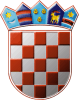 